Worldwide compliance:New masterbatch carrier system for food contact applications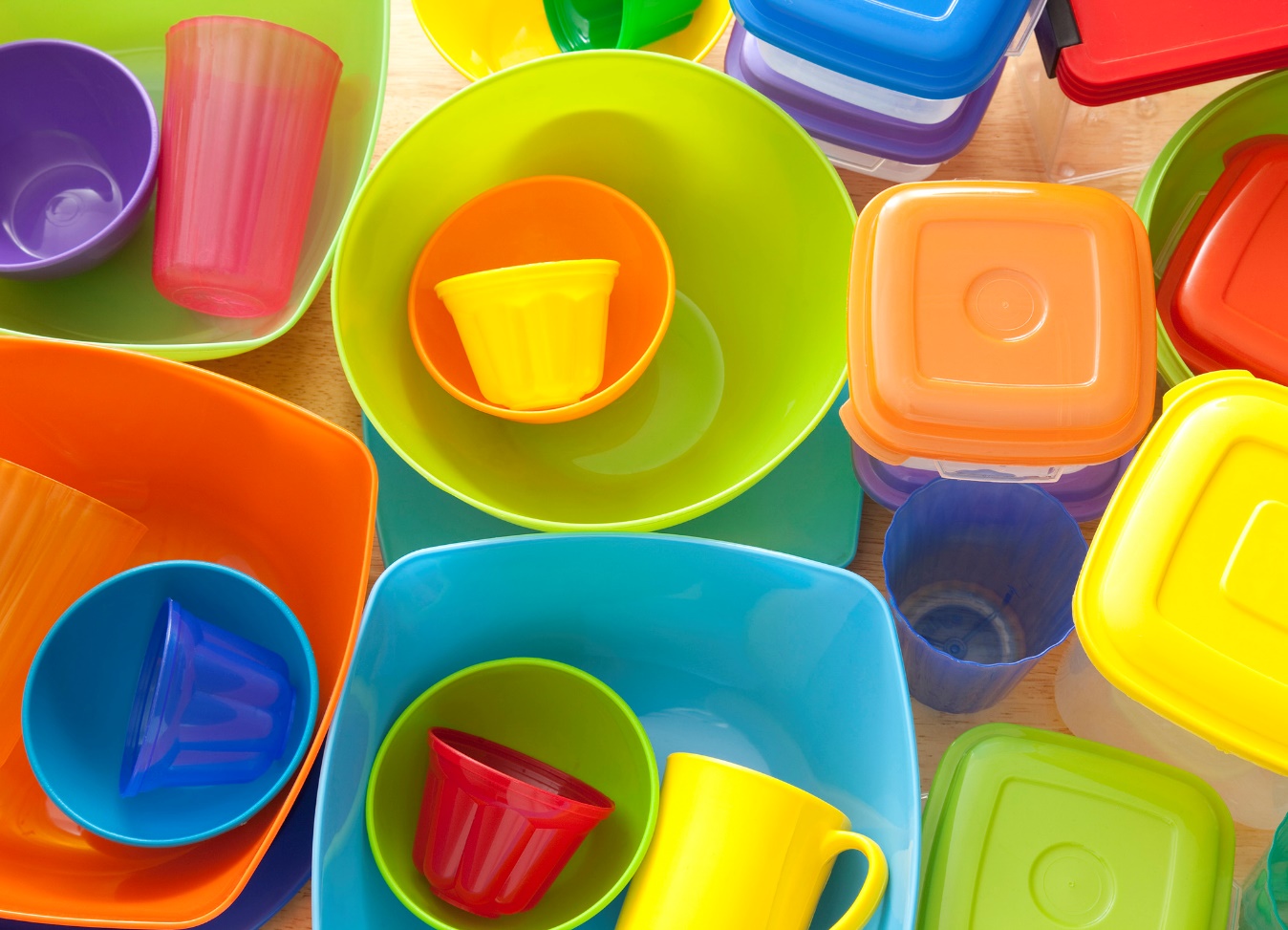 Tosaf Color Service’s new universal carrier system for masterbatches complies with the most common food contact regulations worldwide. © istockphoto.com / FotografiaBasicaKarlstein, Germany, May 2023 – A newly developed, universally applicable masterbatch carrier system from Tosaf Color Service now complies with all common food contact requirements. These include the recommendations of the German Federal Institute for Risk Assessment (BfR) as well as the complex and varied regulatory requirements of the USA and China (FDA, China Food Safety Law). Any color and, where applicable, functional and combination masterbatches based on this carrier system can be used across continents without hesitation for any appropriate applications ranging from translucent and opaque rigid and flexible packaging, toys and household items to components for machinery and equipment used in food processing.The new UN-F (Universal Food) carrier system is based on a product, which itself already has the relevant approvals, from a leading plastics additive manufacturer. As Rudolf Reinhart, Product Manager at Tosaf Color Service, explains: “Our new carrier system has a very similar structure to our previous standard and is therefore just as compatible with the thermoplastics used in these applications. It also has virtually identical mechanical and processing characteristics, such as good suitability for even sparingly dispersible products. This has been confirmed by all preliminary testing of the carrier system carried out in-house and at Kunststoff-Institut Lüdenscheid and by pilot masterbatch applications at customers. The key difference is that it doesn’t contain potentially harmful chemical substances that could migrate into foodstuffs.”And Sales Manager Andreas Kruschinski adds: “Our new UN-F carrier system meets urgent customer and market demand. Changing over from masterbatches using the previous system to ones using the new system intended for food applications is extremely simple, as the properties are the same and the color remains unchanged. This allows manufacturers and processors to bring new products to market more quickly and to open up new markets for existing products. Masterbatches based on our existing carrier system remain available for all other applications.”Tosaf Color Service is a pioneer in the field of masterbatches and has been developing innovative products and services in plastics coloring since 1970. Its broad range of products covers standard colors, additives and combination solutions that meet not only all kinds of customized color requirements but also satisfy the related functional challenges. Tosaf Color Service is a subsidiary company of Tosaf.For over three decades, Tosaf (https://www.tosaf.com/) has been developing and manufacturing high quality additives, compounds and color masterbatches for the plastics industry. With the aim of providing for its customers’ every need, it has continuously grown and developed its offering, production capacity, and global reach, becoming a global organization which is truly close to the market. Servicing customers in over 50 countries in Europe, North America, South America, Asia and the Middle East, Tosaf has over 1400 employees spread throughout its production sites, warehouses, sales and distribution offices around the world.Tosaf CEO Amos Megides established the company in Israel in 1986, and still stands at its head, leading and inspiring his team to always uphold the following three pillars: exceptional service, the highest quality and continuous innovation. Tosaf’s major shareholders include: Megides Holdings Ltd. and the Ravago Group.Further information:Andreas Kruschinski, Color Service GmbH & Co. KG
Am Mittelberg 3, D-63791 Karlstein (Germany) – www.color-service.de
Phone: +49 (0) 172 3795482, Email: a.kruschinski@color-service.deEditorial contact and please send voucher copies to:Dr.-Ing. Jörg Wolters, Konsens PR GmbH & Co. KG, 
NEW: Hans-Böckler-Str. 20, D-63811 Stockstadt (Germany) – www.konsens.de 
Phone: +49 (0) 60 27 / 99005- 13, Email: joerg.wolters@konsens.dePlease download press releases from Tosaf Color Service including text and high-res images at https://www.konsens.de/color-service